INTERVIEW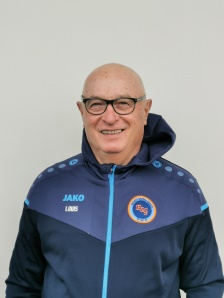 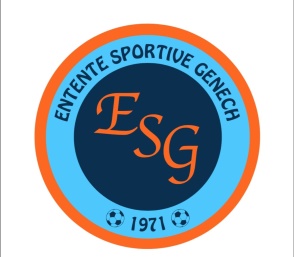 Pouvez-vous vous présenter ? Bonjour, je m’appelle Louis Lemaire, j’ai été footballeur ici à Genech en 1971. J’ai ensuite joué pendant plusieurs années mais des difficultés au niveau physique de mon genou m’ont forcé à arrêter. À ma retraite je suis revenu au club et je suis là depuis 15 ans et je m’occupe essentiellement des petits. J’ai commencé avec Romain Vanheule et ensuite avec Stéphane Masselot et ce sont deux joueurs qui sont toujours au club et qui s’occupent tout le temps d’aider l’ESG. En quelques mots, décrivez l’ambiance du club Pour moi c’est un club familial, les gens qui ont été au club et qui ont joué en étant plus petits se sont souvent investis. Après, certains, les études faisant, s’en vont un peu… mais s’ils reviennent sur Genech ils viennent toujours passer leur nez au club pour pouvoir retrouver l’ambiance qu’on avait à l’époque. Comment se passe la saison pour vous connaissant les difficultés liées au COVID ? C’est frustrant, déjà, parce qu’on est tellement habitués à se voir et à se revoir… Moi je suis également attristé pour l’équipe de Stéphane qui était en coupe Gambardella et cette coupe a été annulée… Je suis toujours allé les voir jouer et c’est vraiment dommage pour eux.  Quand cette crise sera finie, que souhaitez-vous pour le club ? Et bien, il est vrai que ces dernières années nous n’avons pas eu la chance de faire des grands tournois à Genech. Il y a 10-15 ans nous faisions toujours un tournoi le 8 Mai et j’aimerais bien que ça revienne. Mais bon, il est vrai qu’aujourd’hui vu le nombre d’activités qui existent, avoir des gens disponibles pour s’occuper de l’organisation ainsi que les joueurs et les équipes c’est plus difficile  qu’avant… Mais peut-être qu’il faudrait trouver des nouvelles formules et travailler dessus.Quels sont les objectifs pour votre équipe ? Pour les petits, je pense que, c’est leur donner envie de se retrouver, d’avancer… Les résultats, jusqu’aux U10-U11 voire U12-U13, c’est pas très important. L’essentiel c’est la convivialité, de prendre plaisir, et de progresser bien sûr.  Votre meilleur souvenir en tant qu’entraîneur/dirigeant dans le club ?Mon meilleur souvenir… il y en a tellement ! Mais il y a une dizaine d’années on a gagné la coupe DEFRENNE et c’était quand même un moment magique. Au final, il y a toujours le résultat qui est quand même important pour un footballeur. Quel bilan tirez-vous de cette première partie de saison ? Cette première partie de saison, au niveau des jeunes, des enfants, on a quand même pu réaliser beaucoup d’entrainements, on a fait des plateaux au départ, on a bien fait de les faire car on ne peut plus en faire actuellement, ce qui est dommage, très dommage. Mais nous aimerions bien faire un stage pour les petits pendant les vacances scolaires, ce qui pourrait être bien. 